The Edge Financial, August 2007 : Centurise pioneers on-demand sms voucher service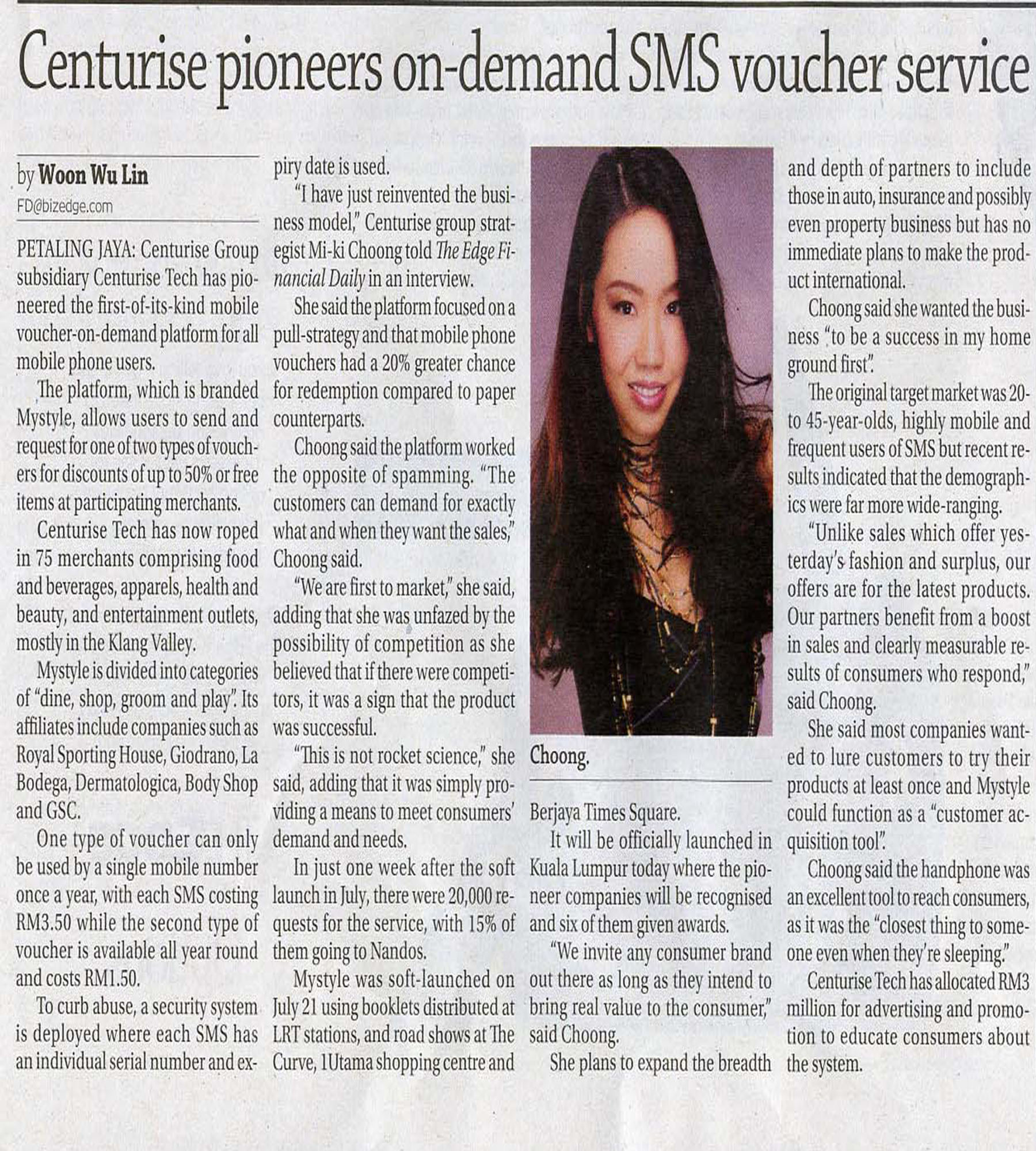 